О перечне персональных данных, обрабатываемых в администрации сельского поселения Старотукмаклинский сельсовет МР Кушнаренковский район РБ в связи с оказанием муниципальных услуг и осуществлением муниципальных функций.   Руководствуясь пунктом 2 части 1 статьи 181 Федерального закона от 27 июля 2006 года № 152-ФЗ «О персональных данных», во исполнение подпункта «б» пункта 1 перечня мер, направленных на обеспечение выполнения обязанностей, предусмотренных Федеральным законом «О персональных данных» и принятыми в соответствии с ним нормативными правовыми актами, операторами, являющимися государственными или муниципальными органами, утвержденного постановлением Правительства Российской Федерации от 21 марта 2012 года № 211:1. Утвердить Перечень персональных данных, обрабатываемых в администрации сельского поселения Старотукмаклинский сельсовет МР Кушнаренковский район РБ в связи с оказанием муниципальных услуг и осуществлением муниципальных функций (прилагается). 2. Перечень персональных данных, обрабатываемых в администрации сельского поселения Старотукмаклинский сельсовет МР Кушнаренковский район РБ в связи с оказанием муниципальных услуг и осуществлением муниципальных функций подлежит опубликованию на официальном сайте органа сельского поселения в течение 10 дней после издания настоящего распоряжения.Глава сельского поселения                                    Исмагилов Р.Ф.УТВЕРЖДЕНраспоряжением главы администрации сельского поселения Старотукмаклинский сельсовет МР Кушнаренковский район Республики Башкортостан от «17» марта 2020 г. № 19ПЕРЕЧЕНЬ 
персональных данных, обрабатываемых в администрации сельского поселения Старотукмаклинский сельсовет МР Кушнаренковский район РБ в связи с оказанием муниципальных услуг и осуществлением муниципальных функций1. В отношении граждан, обладающих статусом индивидуального предпринимателя:1) фамилия, имя, отчество (последнее – при наличии);2) пол;3) число, месяц, год рождения;4) место рождения;5) сведения о гражданстве либо его отсутствии;6) адрес места жительства (адрес регистрации по месту жительства и (или) адрес фактического проживания);7) реквизиты основного документа, удостоверяющего личность;8) дата и место регистрации гражданина в качестве индивидуального предпринимателя;9) номер мобильного телефона или сведения о других способах связи; 10) иные персональные данные, предоставление которых предусмотрено федеральными законами, иными нормативными правовыми актами Российской Федерации, Уставом сельского поселения Старотукмаклинский сельсовет МР Кушнаренковский район РБ и иными нормативными правовыми актами сельского поселения Старотукмаклинский сельсовет МР Кушнаренковский район РБ в связи с оказанием муниципальных услуг и (или) осуществлением муниципальных функций сельского поселения Старотукмаклинский сельсовет МР Кушнаренковский район РБ (далее – Оператор);11) иные персональные данные, запрошенные по инициативе Оператора, в случаях, когда в отсутствие таких персональных данных невозможно оказание муниципальных услуг и (или) осуществление муниципальных функций Оператором;12) иные персональные данные, предоставленные по инициативе гражданина, обладающего статусом индивидуального предпринимателя.2. В отношении граждан, представляющих в отношениях с Оператором организацию, в том числе в отношении должностных лиц, представляющих в отношениях с Оператором государственные органы, органы местного самоуправления, муниципальные органы:1) фамилия, имя, отчество (последнее – при наличии);2) пол;3) наименование организации, которую в отношениях с Оператором представляет гражданин, его должность в соответствующей организации;4) номер рабочего (служебного) телефона или сведения о других способах связи;5) иные персональные данные, предоставление которых предусмотрено федеральными законами, иными нормативными правовыми актами Российской Федерации, Уставом сельского поселения Старотукмаклинский сельсовет МР Кушнаренковский район РБ и иными нормативными правовыми актами сельского поселения Старотукмаклинский сельсовет МР Кушнаренковский район РБ в связи с оказанием муниципальных услуг и (или) осуществлением муниципальных функций Оператором;6) иные персональные данные, запрошенные по инициативе Оператора, в случаях, когда в отсутствие таких персональных данных невозможно оказание муниципальных услуг и (или) осуществление муниципальных функций Оператором;7) иные персональные данные, предоставленные по инициативе гражданина, представляющего в отношениях с Оператором организацию.3. В отношении иных граждан:1) фамилия, имя, отчество (последнее – при наличии);2) пол;3) число, месяц, год рождения;4) место рождения;5) сведения о гражданстве либо его отсутствии;6) адрес места жительства (адрес регистрации по месту жительства и (или) адрес фактического проживания);7) реквизиты основного документа, удостоверяющего личность;8) номер мобильного телефона или сведения о других способах связи;9) иные персональные данные, предоставление которых предусмотрено федеральными законами, иными нормативными правовыми актами Российской Федерации, Уставом сельского поселения Старотукмаклинский сельсовет МР Кушнаренковский район РБ и иными нормативными правовыми актами сельского поселения Старотукмаклинский сельсовет МР Кушнаренковский район РБ в связи с оказанием муниципальных услуг и (или) осуществлением муниципальных функций Оператором;10) иные персональные данные, запрошенные по инициативе Оператора, в случаях, когда в отсутствие таких персональных данных невозможно оказание муниципальных услуг и (или) осуществление муниципальных функций Оператором;11) иные персональные данные, предоставленные по инициативе гражданина.Башkортостан  РеспубликаⱨыКушнаренко районы МУНИЦИПАЛЬ РАЙОНЫНЫңиçке   тукмаклы  ауыл   советы АУЫЛ  бИЛәмәҺе башлығы452240, Иçке Тукмаклы, Узэк урамы, 14Тел. 5-57-33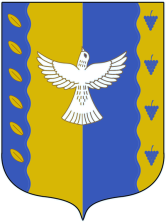 Республика  Башкортостанглава СЕЛЬСКОГО ПОСЕЛЕния старотукмаклинский сельсовет МУНИЦИПАЛЬНОГО РАЙОНАКушнаренковскИЙ  район452240, Старые Тукмаклы, ул. Центральная, 14Тел. 5-57-33БОЙОРОKБОЙОРОKБОЙОРОKБОЙОРОKБОЙОРОKБОЙОРОKРАСПОРЯЖЕНИЕРАСПОРЯЖЕНИЕРАСПОРЯЖЕНИЕРАСПОРЯЖЕНИЕРАСПОРЯЖЕНИЕРАСПОРЯЖЕНИЕ"17"март2020     й.№19«17»марта 2020  г.